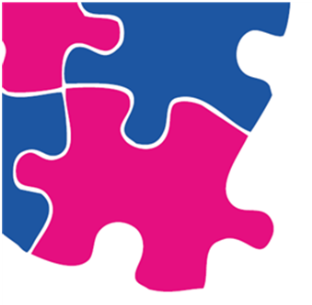 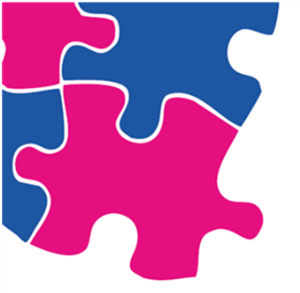 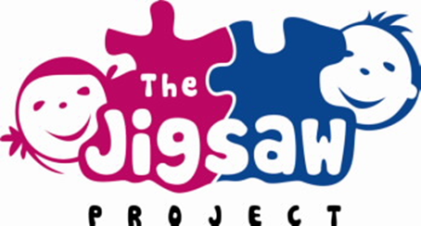 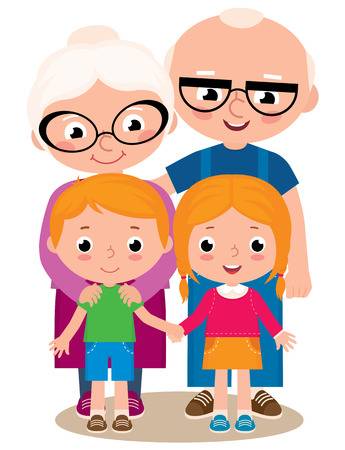 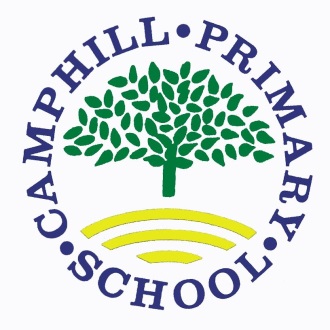 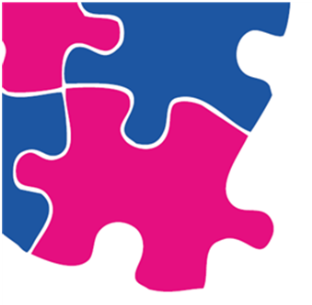 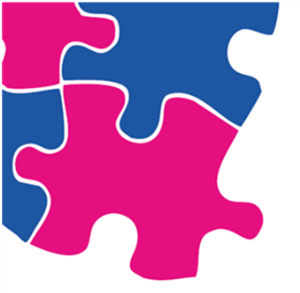 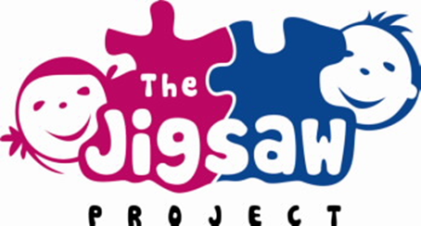 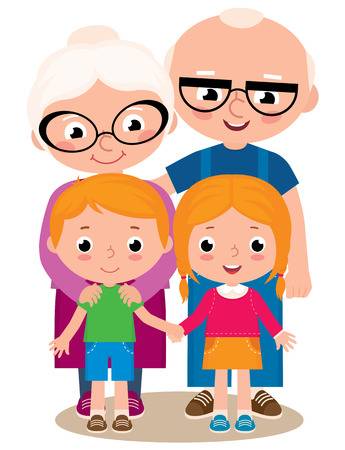 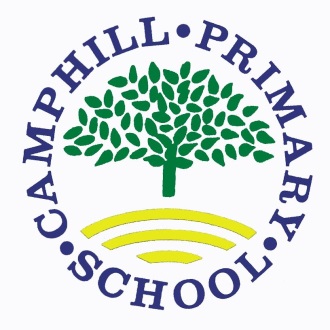 If you are able to attend our ‘Grandparents Day’, please reply with this slip to Mrs McMillan or Mrs Smith by Monday 14th January 2019. Name of grandparent/s: __________________________Name of child and class: __________________________